ТАЛОВСКИЙ СЕЛЬСКИЙ СОВЕТКАМЫШИНСКОГО МУНИЦИПАЛЬНОГО РАЙОНАВОЛГОГРАДСКОЙ ОБЛАСТИ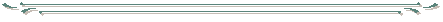 РЕШЕНИЕ №  701.03.2022  г.                                                                                      с. ТаловкаВ соответствии с Федеральным законом от 06.10.2003 №131-ФЗ  «Об общих принципах организации местного самоуправления в Российской Федерации», решением Таловского сельского Совета от 18.01.2018 № 2 «Об утверждении Порядка представления и рассмотрения ежегодного отчета главы Таловского сельского поселения Таловскому сельскому Совету о результатах своей деятельности и деятельности администрации Таловского сельского поселения», руководствуясь Уставом Таловского сельского поселения, Таловского сельский Совет, РЕШИЛ:1. Признать результаты деятельности главы Таловского сельского поселения и деятельности администрации Таловского сельского поселения  удовлетворительными.2. Настоящее решение вместе с ежегодным отчетом главы Таловского сельского поселения подлежит официальному обнародованию и размещению в сети Интернет на официальном сайте администрации http://adm-talovka.ru/ в 10 – дневный срок с момента его принятия.Глава Таловского  сельского поселения                                         Камышинского муниципального районаВолгоградской области                                                                   Г. Н. ДаниловОб итогах рассмотрения ежегодного отчета главы Таловского сельского поселения  о результатах своей деятельности и деятельности администрации Таловского сельского поселения